附件1：三明市2018年高中招收体育长生特长测试项目说明1.足球“5×折返跑测试”说明，如图1。方法：考生采用站立式起跑从A点出发，单脚离地即开始计时，推倒标志桶B即返回起点A，推倒起点A标志桶后返回跑向C点，推倒标志桶C，再返回起点A，直至依次推倒标志桶D、E、F后返回A起点，越过A起终点线，计时停止。一次机会，若出现未按顺序推倒标志桶或未推倒全部标志桶的情况，视为犯规，补测一次，再次犯规，成绩以零分计算。2.1500米耐力跑说明。方法：将考生分为若干小组进行测试，不允许穿钉鞋，成绩参照三明市2018年高中招收体育长生特长测试项目标准（附件2）。3.足球“传准” 说明，如图2。方法：每人传10球，左右脚不限。以第一落点记录成绩，圈内或压线得分，每次2分。4. 足球“运球绕杆射门测试”说明，如图3。方法：罚球区线至起点线距离为，起点至第一根杆距离为2米，其余每杆距离均为，共设8根杆。考生听信号，从起点开始运球，逐个绕过标志杆后须在罚球区外完成射门，球越过两门柱内侧和横梁下沿的球门线时计时停止。两次机会，取最优成绩。运球漏竿或未射进球门，算一次失败，射中球门横梁或立柱可补测一次。如3次测试均为失败，成绩以零分计算。5. 传接反弹球说明，如图4。方法：在两块挡板相距7.5米，中间有一1.5米边长的正方形，考生听到信号后开始对挡板传球，并接好反弹球，左右挡板轮流进行，记录1分钟内的传球次数，球必须在1.5米边长的正方形内传出，在区域外传球不算次数，测试期间球若偏出测试区域须自行用脚运回，期间不暂停。每人2次机会，成绩参照三明市2018年高中招收体育长生特长测试项目标准（附件2）。附件2：三明市2018年高中招收体育长生特长测试项目标准附件3：三明市2018年高中足球体育特长招生报名登记表学籍号：                          中考报名号：                        注：请注意选择报考项目，在括号内标记“√”；本表各项栏目均须如实填写，凡弄虚作假，或填写错误，责任由学生自负。填写完成后5月23日前发往三明二中教务处邮箱 (smezjwc@126.com)分值5×折返跑5×折返跑1500米跑1500米跑立定跳远立定跳远运球绕杆射门运球绕杆射门传准传接反弹球分值男女男女男女男女传准传接反弹球2032"034"54'555'252.802.208"09"010451932"535"05'005'302.752.178"19"1441833"035"55'055'352.722.148"29"29421733"536"05'095'392.692.118"39"3401634"036"55'125'422.662.088"49"48381534"537"05'165'462.632.058"59"5361435"037"55'205'502.602.028"69"67341335"538"05'245'542.582.008"79"7321236"038"55'285'582.551.988"89"86301136"539"05'326'022.521.958"99"9281037"039"55'356'052.491.939"010"0526937"540"05'386'082.461.909"110"124838"040"55'416'112.431.879"210"2422738"541"05'446'142.401.849"310"320639"041"55'476'172.371.809"410"4318539"542"05'506'202.341.779"510"516440"042"55'556'252.301.739"610"6214340"543"06'06'302.271.709"710"712241"043"56'56'352.231.679"810"8111141"544"06'106'402.201.629"910"910姓名出生年月出生年月健康状况健康状况一寸免冠正面彩色近照一寸免冠正面彩色近照身高    cm    cm初中就读学校初中就读学校一寸免冠正面彩色近照一寸免冠正面彩色近照体重KgKg初中就读学校初中就读学校一寸免冠正面彩色近照一寸免冠正面彩色近照户口所在地户口所在地户口所在地一寸免冠正面彩色近照一寸免冠正面彩色近照报考项目报考项目报考项目1.非守门员（     ）     2.守门员（     ）1.非守门员（     ）     2.守门员（     ）1.非守门员（     ）     2.守门员（     ）1.非守门员（     ）     2.守门员（     ）1.非守门员（     ）     2.守门员（     ）1.非守门员（     ）     2.守门员（     ）1.非守门员（     ）     2.守门员（     ）一寸免冠正面彩色近照一寸免冠正面彩色近照参加足球运动情况及所踢的位置：参加足球运动情况及所踢的位置：参加足球运动情况及所踢的位置：参加足球运动情况及所踢的位置：参加足球运动情况及所踢的位置：参加足球运动情况及所踢的位置：参加足球运动情况及所踢的位置：参加足球运动情况及所踢的位置：参加足球运动情况及所踢的位置：参加足球运动情况及所踢的位置：参加足球运动情况及所踢的位置：参加足球运动情况及所踢的位置：参加其他体育运动情况：参加其他体育运动情况：参加其他体育运动情况：参加其他体育运动情况：参加其他体育运动情况：参加其他体育运动情况：参加其他体育运动情况：参加其他体育运动情况：参加其他体育运动情况：参加其他体育运动情况：参加其他体育运动情况：参加其他体育运动情况：本人简历：本人简历：本人简历：本人简历：本人简历：本人简历：本人简历：本人简历：本人简历：本人简历：本人简历：本人简历：家庭主要成 员家庭主要成 员姓名姓名工作单位工作单位工作单位职务职务身高身高联系电话父  亲父  亲母  亲母  亲家庭通讯地址家庭通讯地址近两年校级以上获奖情况近两年校级以上获奖情况家长意见家长意见                          家长签字：2018年      月    日                          家长签字：2018年      月    日                          家长签字：2018年      月    日                          家长签字：2018年      月    日                          家长签字：2018年      月    日                          家长签字：2018年      月    日                          家长签字：2018年      月    日                          家长签字：2018年      月    日                          家长签字：2018年      月    日                          家长签字：2018年      月    日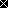 